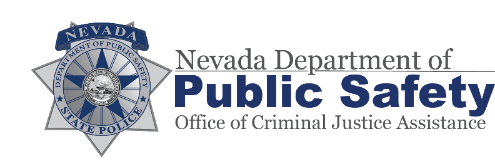 Edward Byrne Memorial Justice Assistance Grant Program (JAG), CFDA #16.738Program DescriptionThe Edward Byrne Memorial Justice of Assistance Grant (JAG) is the primary provider of federal criminal justice funding to the state and units of local government in Nevada. JAG funds are intended to be used as “seed” money for pilot projects and subgrants from the State of Nevada Department of Public Safety (DPS) and the Office of Criminal Justice Assistance (OCJA) that is awarded through a competitive process. OCJA serves as the State Administrating Agency (SAA) for Nevada from the U.S. Department of Justice, Office of Justice Programs.In general, the FY 2023 JAG Program is designed to provide states with additional personnel, equipment, supplies, contractual support, training, technical assistance and information systems for criminal justice. This JAG funding will be used to support criminal justice solutions designed to reduce drug and violent crime for safer Nevada communities. OCJA will provide JAG grant resources to projects with a high probability of improving the performance of the criminal justice system and increase Nevada’s capacity to prevent and reduce violent crime, disruption of drug and gang activity, illegal drug sales and distribution, and human trafficking. Projects funded with the JAG program will enhance the rule of law by strengthening court programs, prosecution, defense, reentry programs, and system improvements for criminal justice with technology across the state. The JAG statute defines “criminal justice” as “activities pertaining to crime prevention, control, or reduction, or the enforcement of the criminal law, including, but not limited to, police efforts to prevent, control, or reduce crime or to apprehend criminals, activities of courts having criminal jurisdiction, and related agencies (including but not limited to prosecutorial and defender services, and pretrial service or release agencies) activities of corrections, probation, or parole authorities and related agencies assisting in the rehabilitation, supervision, and care of criminal offenders, and programs relating to the prevention, control, or reduction of narcotic addiction.”Priority AreasJAG funds subawarded under this FY 2023 solicitation may be used to primarily focus on preventing violent crime, reentry projects and criminal justice innovation projects. Crime and Violence Reduction Strategies The Biden–Harris Administration and DOJ have made crime and violence reduction a top priority. In May 2022, President Biden signed Executive Order 14074, Advancing Effective, Accountable Policing and Criminal Justice Practices to Enhance Public Trust and Public Safety, which states, “since early 2020, communities around the country have faced rising rates of violent crime, requiring law enforcement engagement at a time when law enforcement agencies are already confronting challenges of staffing shortages and low morale.” According to an analysis of 27 cities conducted by the Council on Criminal Justice, the number of homicides in 2022 declined 4 percent over 2021, yet the homicide rate remained 34 percent higher than 2019 levels. Also, preliminary data compiled by the National Law Enforcement Officers Memorial Fund indicate that as of December 31, 2022, 226 federal, state, tribal, and local law enforcement officers died in the line of duty in 2022. Line-of-duty-related deaths continue to be a top concern. Sixty-four law enforcement officers were killed feloniously by firearms in 2022, which is an increase over the historical number of deaths by gunfire seen in the prior decade (2010–2020 saw an average of 53).Crime Analysis and Investigation: With the recent increases in violent crime, crime analysis andinvestigations have become increasingly vital. Law enforcement agencies that have robust analysiscapabilities are better able to focus their limited resources in ways that directly improve public safety while protecting the rights of civilians. According to the International Association of Crime Analysts (IACA), “Crime analysis is both a profession and a set of techniques.” The professionals who perform crime analysis, and the techniques they use, are dedicated to helping law enforcement agencies become more effective through the use of relevant metrics, information, and analytical practices.Community Based Violence Intervention (CVI) Approaches In April 2021, the Biden–Harris Administration announced historic investments in CVI efforts to combat the gun violence epidemic. CVI is an approach that uses evidence-informed strategies to reduce violence through tailored, community-centered initiatives. These multidisciplinary strategies engage individuals and groups to prevent and disrupt cycles of violence and retaliation and establish relationships between individuals and community assets to deliver services that save lives, address trauma, provide opportunity, and improve the physical, social, and economic conditions that drive violence. On February 16, 2023, Attorney General Garland delivered remarks at a convening of grantees under OJP’s Community Based Violence Intervention and Prevention Initiative. He emphasized that DOJ’s approach to disrupting violent crime is: “centered on our partnerships – both with the communities harmed by violent crime and with the law enforcement agencies that protect those communities. Our approach is centered on building public trust. We know that we cannot do our jobs effectively without the trust of the communities we serve. Our department-wide anti-violent crime strategy leverages the resources of our federal prosecutors, agents, investigators, grant programs, and criminal justice experts towards those ends. We are working closely with local and state law enforcement agencies, with officials across government, and with the communities most affected by this violence, and with the community organizations on the front lines – all toward one goal: the goal of making our communities safer.”Innovative Projects (One Award for this up to $150,000)Innovative projects are new projects or approaches in a jurisdiction or community. These projects will offer fresh perspectives for reducing and preventing drug and violent crime at the state, local, or tribal government levels by identifying chronic or emerging drug and violent crime challenges and proposing evidence-informed strategies to strengthen public safety.Additional Uses of JAG Funds JAG funds awarded under this FY 2023 solicitation may also be used to: Support innovative and new technology initiatives that will improve communications, data sharing, training or operations for the criminal justice partners, or improve accuracy and timeliness of state-level crime data. Support the aggressive and innovative investigations, interruptions of gang activity, and stopping those individuals responsible for drug, gang and violent crime.Support multijurisdictional task force programs that integrate Federal, State, and local drug law enforcement agencies and prosecutors for the purpose of enhancing interagency coordination, intelligence, and facilitating multijurisdictional investigations. Programs designed to target the domestic sources of controlled and illegal substances, such as precursor chemicals, diverted pharmaceuticals, clandestine laboratories, and cannabis cultivations and to remove any hazardous substance or pollutant or contaminant associated with the illegal manufacture of amphetamine or methamphetamine.Support reentry projects that provide opportunities for offenders to successfully reintegrate into Nevada communities. Projects will improve the outcomes for incarcerated individuals returning to the community from prison or jail. Purchase fentanyl and methamphetamine detection equipment, including handheld instruments and training for law enforcement safety, as well as opioid reversal agents. Purchase drug-detection canines to combat the rise of drug trafficking, including that of methamphetamines. Support efforts to seal and expunge criminal history information in accordance with state laws and policies. Support virtual reality de-escalation training. Purchase humane remote restraint devices that enable law enforcement to restrain an uncooperative subject without inflicting pain. Purchase gunfire detection technology. Distribution of Grant Funds A minimum of 88.1 percent of Nevada's entire allocation of JAG grant funds is required to be awarded to local programs. This allocation is referred to as the "variable pass-through requirement," and equals the local share of total criminal justice expenditures in the state.Cover PageEdward Byrne Memorial Justice Assistance Grant Program (JAG), CFDA #16.738Subrecipient Application Submittal Instructions Use 12-point font for the narrative portion of the application. Signatures in BLUE are required, and the document must be scanned in color and submitted electronically to OCJA staff. Attachments listed on the checklist should be scanned and submitted with the application. Quotes should be included.The Nevada Department of Public Safety will determine priorities. Approval or disapproval of your submission is solely at the discretion of the Office of Criminal Justice Assistance. Proposed Project Budget SummaryProgram Narrative See the 2023 Guidelines for specific requirements for this application. Points will be deducted if not followed. OCJA has the right to refuse or approve any application submitted.Fiscal ResponsibilitiesFederal mandates require all sub-recipients of federal funding to establish and maintain accounting systems and financial records that accurately account for awarded funds. Accounting systems for all awards must ensure the following:Federal and program funds are NOT commingled with funds from other federal grant sources.The accounting system presents and classifies historical cost of the grant/program as required for budgetary and auditing purposes. Funds specifically budgeted and/or received for one project cannot be used to support another.Prohibition of supplanting – JAG funds may not be used to supplant state or local funds but must be used to increase the amount of such funds that would, in the absence of federal funds, be made available. See the JAG FAQs for examples of supplanting. Although supplanting is prohibited, BJA encourages the leveraging of federal funding.Reimbursement NoticeOCJA grants and programs are reimbursement funded only.  Sub-recipient agencies must pay for approved grant expenses from their budget and submit a Financial Claim to OCJA for reimbursement. OCJA staff reviews the Financial Claim and corresponding backup documentation for eligible expenses within the scope of the grant and once approved will process the claim for reimbursement.Reporting Requirements, OCJA requires the following:Financial Claim requesting reimbursement of expenditures only when there is financial activity during the month.Written Monthly Progress Report (narrative) describing the project’s progress in meeting its goals and objectives as well as challenges if any will be submitted to OCJA. Due by the 25th of the following month.Quarterly on-line Performance Measurement Tools (PMT) report on the Bureau of Justice portal. Due by the 20th calendar day following the end of each quarter. Delinquent Progress Reports will delay the reimbursement of financial claims and the continuation of the award. Permissible Uses of Funds Project personnel salaries and benefits, including overtime pay.Equipment, contractual support, and training necessary for implementation of the program.Supplies and operating expenses directly related to project operation.Building rental.Travel for grant-funded activity and project personnel training.Audits.Professional services such as Consultant Costs must fall within the federally approved policy and not exceed $650.00 per day or $81.25 per hour.Information systems for criminal justiceEquipment items costing under $4,999 EACH are to be included in the Supplies/Operating Expenses category. Equipment items with an acquisition cost of $5,000 per item or more are listed as Equipment. If Equipment is purchased under a contract it is entered as Contracts on Budget.All subrecipients (including any for-profit organization) must forgo any profit or management fee.Restrictions on Use of Funds - Unallowable ExpensesIndirect costs, not limited to expenses such as accounting, payroll, data processing, purchasing, personnel, and building use may not be requested through this grant program. OVERVIEW of Certifications and AssurancesSTANDARD PROVISIONSADMINISTRATOR’S APPROVAL: This subaward is invalid until approved by the Administrator of the Office of Criminal Justice Assistance or his/her designee.AVAILABILITY OF FUNDS: Financial obligations of the State are contingent upon federal appropriations allotted to the state administering agency which are appropriately budgeted and otherwise made available.FEDERAL FUNDING: This subaward is subject to and contingent upon the continuing availability of federal funds.GRANT REQUIREMENTSFINANCIAL & ADMINISTRATIVE MANAGEMENT:The Sub-recipient guarantees it will maintain adequate accounting principles such as fund accounting, auditing, monitoring, evaluation procedures and the records necessary to ensure sufficient internal fiscal controls, proper financial management, and efficient disbursement of funds received, and maintenance of required source documentation for all costs incurred. These principles must be applied for all costs incurred, whether charged on a direct or indirect basis.All expenditures must be supported by appropriate source documentation. OCJA will reimburse only actual, approved, and allowable expenditures.The Sub-recipient assures that it will comply with the provisions of the current applicable OCJA Administration Manual. However, such a guide cannot cover every foreseeable contingency; the Sub-recipient is ultimately responsible for compliance with applicable state and federal laws, rules and regulations.PAYMENT & REPORTINGOCJA will reimburse the Sub-recipient the reasonable and allowable costs of performance, in accordance with current OCJA Office Policies and Nevada State Fiscal Rules, not to exceed the amount specified as the Total Award Amount. The Sub-recipient assures that it shall maintain data and information to provide accurate program and financial reports to OCJA. Said reports shall be provided in such form, at such times, and containing such data and information as OCJA reasonably requires for proper administration of the program.OCJA reserves the right to make and authorize modifications, adjustments, and/or revisions to the Grant Award for the purpose of making changes in budget categories, extensions of grant award dates, changes in goals and objectives.OCJA will withhold payment in the event the Sub-recipient fails to comply with conditions and certifications contained in this grant award.The following assurances are included in the application and must be signed by the authorized official/s. FEDERAL CERTIFIED ASSURANCESFEDERAL PUBLIC POLICY ASSURANCES. The Sub-recipient hereby agrees that it, and all of its contractors, will comply with the applicable provisions of:Title I of the Omnibus Crime Control and Safe Streets Act of 1968, as amended;The Juvenile Justice and Delinquency Prevention Act and/or the Victims of Crime Act, as appropriate; All other applicable Federal laws, orders, circulars, regulations or guidelines.The Sub-recipient agency hereby agrees that it will comply, and all of its contractors will comply with the provisions of 28  applicable to grants and cooperative agreements including:Part 18, Administrative Review Procedure;Part 22, Confidentiality of Identifiable Research and Statistical Information;Part 23, Criminal Intelligence Systems Operating Policies;Part 30, Intergovernmental Review of Department of Justice Programs and Activities;Part 35, Nondiscrimination on the Basis of Disability in State and Local Government Services;Part, 38, Equal Treatment for Faith Based Organizations;Part 42 Nondiscrimination/Equal Employment Opportunity Policies and Procedure;Part 61 Procedures of Implementing the National Environmental Policy Act;Part 63 Floodplain Management and Wetland Protection Procedures; and,Federal Laws or regulations applicable to Federal Assistance Programs.Sub-recipient agrees to comply with the requirements of 28 CFR Part 46 and all Office of Justice Programs policies and procedures regarding the protection of human research subjects, including obtainment of Institutional Review Board approval, if appropriate, and subject informed consent.Sub-recipient agrees to comply with all confidentiality requirements of 42 U. S. C. section 3789g and C. F. R. Part 22 that are applicable to collection, use, and revelation of data or information. Sub-recipient further agrees, as a condition of grant approval, to submit a Privacy Certificate that is in accord with requirements of 28 CFR Part 22 and, in particular, section 22.23.FINANCIAL & ADMINISTRATIVE MANAGEMENTSub-recipient assures that it will comply with appropriate federal cost principles and administrative requirements applicable to grants as follows:For state, local or Indian tribal government entities; 2 CFR Part 200 Subparts A through F and all appendices.For non-profit organizations;2 CFR Part 200 Subparts A through F and all appendices.For colleges and universities;2 CFR Part 200 Subparts A through F and all appendices.For each agency spending more than $500,000 per year in federal funds from all sources;2 CFR Part 200 Subparts A through F and all appendicesSpecial Provisions and Certified AssurancesNON-SUPPLANTING OF FUNDS The Sub-recipient certifies that any required matching funds used to pay the non-federal portion of the cost of this subaward are in addition to funds that would have otherwise been made available for the purposes of this project.The Sub-recipient certifies that federal funds made available under this grant:Will not be used to supplant state or local funds;Where there is a reduced or unchanged local investment, then the Sub-recipient shall give a written explanation demonstrating that the Sub-recipient's reduced or unchanged commitment was necessary even without the availability of the federal financial support under this federal grant program.For more information, visit the Office of Justice Programs, Office for Civil Rights website at: http://www.ojp.usdoj.gov/about/offices/ocr.htm.  Civil Rights RequirementsUpon a Grant Award, signature verifying completion of the civil rights training will be required. Typically, this the Human Resource (HR) representative. The following civil rights requirements apply to all units of local governments, state agencies, for profit and non-profit organizations accepting federal grant funds. Compliance requirements apply to the entire jurisdiction/organization, and not just to the funded activities. In an effort to assist with compliance, OCJA provides a list of the requirements along with their individual references below.Training programs on civil rights compliance. http://www.ojp.usdoj.gov/about/ocr/assistance.htm.  Victims of Crime Acthttp://www.da.state.nm.us/Victims%20of%20Crime%20Act.pdf Title VI of the Civil Rights Act of 1964https://www.epa.gov/ocr/facts-title-vi-civil-rights-act-1964    Section 503 of the Rehabilitation Act of 1973https://www.dol.gov/ofccp/regs/compliance/section503.htm Title II of the Americans with Disabilities Act of 1990The Americans with Disabilities Act – www.ada.gov/pubs/ada.htmTitle II Highlights – www.ada.gov/t2hlt95.htm  Title II Technical Assistance Manual – www.ada.gov/taman2.html Commonly Asked Questions ADA and Law Enforcement– www.ada.gov/q&a_law.htm Commonly Asked Questions ADA and Hiring Police Officers - www.ada.gov/copsq7a.htmSelf Evaluation and Transition Plan Worksheets – http://adaptenv.org/index.php?option=Resource&articleid=185&topicid=25 Title IX of the Education Amendments of 1972  https://www.dol.gov/oasam/regs/statutes/titleix.htm  Age Discrimination Act of 1975 https://www.dol.gov/oasam/regs/statutes/age_act.htm  USDOJ Non-Discrimination Regulations (28 CFR 42, Subparts C, D, E and G)http://www.access.gpo.gov/nara/cfr/waisidx_00/28cfr42_00.htmlUSDO Regulations on Disability Discrimination (28 CFR Part 35)http://www.access.gpo.gov/nara/cfr/waisidx_00/28cfr35_00.htmlSTANDARD ASSURANCESThe Applicant hereby assures and certifies compliance with all applicable federal statutes, regulations, policies, guidelines, and requirements, including 2 CFR 200, Executive Order 12372 (intergovernmental review of federal programs); and 28 CFR parts 66 to 70 (administrative requirements for grants and cooperative agreements). The applicant also specifically assures and certifies that:It has the legal authority to apply for federal assistance and the institutional, managerial and financial capability (including funds sufficient to pay any required non-federal share of project cost) to ensure proper planning, management, and completion of the project described in this application.It will establish safeguards to prohibit employees from using their positions for a purpose that constitutes or presents the appearance of personal or organizational conflict of interest, or personal gain.It will give the awarding agency or the General Accounting Office, through any authorized representative, access to and the right to examine all paper or electronic records related to the financial assistance.It will comply with all lawful requirements imposed by the awarding agency, specifically including any applicable regulations such as 28 CFR parts 18,22,23,30,35,38,42,61, and 63, and the award term in 2CFR 175.15(b).It will assist the awarding agency (if necessary) in assuring compliance with section 106 of the National Historic Preservation Act of 1966 (16 U.S.C. § 470), Executive Order 11593 (identification and protection of historic properties), the Archeological and Historical Preservation act of 1974 (16 U.S.C. §469 a-1 et seq.) and the National Environmental Policy Act of 1969 (42 U.S.C. § 4321).It will comply (and will require any subgrantees or contractors to comply) with any applicable statutorily-imposed nondiscrimination requirements, which may include the Omnibus Crime Control and Safe Streets Act of 1968 (42 U.S.C. § 3789d); the Victims of Crime Act (42 U.S.C. § 10604(e)); the Juvenile Justice and Delinquency Prevention act of 2002 (42 U.S.C. § 5672(b)); the Civil Rights Act of 1964 (42 U.S.C. § 2000d); the Rehabilitation Act of 1973 (29 U.S.C. § 794); The Americans with Disabilities Act of 1990 (42 U.S.C. § 12131-34); the Education Amendments of 1972 (20 U.S.C. §§1681. 1683, 1685-86); and the Age Discrimination Act of 1975 (42 U.S.C. §§ 6101-07); see Executive Order 13279 (equal protection of the laws for faith-based and community organizations).If a governmental entity –it will comply with the requirements of the Uniform Relocation Assistance and Real Property Acquisitions Act of 1970 (42 U.S.C. § 4601 et seq.), which govern the treatment of persons displaced as a result of federal and federally-assisted programs; and it will comply with requirements of 5 U.S.C. §§ 1501-08 and §§ 7324-28, which limit certain political activities of State or local government employees whose principal employment is in connection with an activity financed in whole or in part by federal assistance.CERTIFICATIONS REGARDING LOBBYING, DEBARMENT, SUSPENSION, AND OTHER RESPONSIBILITY MATTERS, ANDDRUG FREE WORKPLACE REQUIREMENTSU.S. Department of JusticeOffice of Justice ProgramsOffice of the ComptrollerApplicants should refer to the regulations cited below to determine the certification to which they are required to attest. Applicants should also review the instructions for certification included in the regulations before completing this form. Signature of this form provides for compliance with certification requirements under 28CFR Part 69, “New Restrictions on Lobbying” and 28 CFR Part 67, “Government-wide Debarment and suspension (Non-Procurement) and Government-wide Requirements for Drug-Free Workplace (Grants).” The certifications shall be treated as a material representation of fact upon which reliance will be placed when the Department of Justice determines to award the covered transactions, grant or cooperative agreement.LOBBYINGAs required by Section 1352, title 31 of the ULS. Code, and implemented at 28 CFR Part 69, for persons entering into a grant or cooperative agreement over $100,000, as defined at 28 CFR 69, the applicant certifies that:No Federal appropriated funds have been paid or will be paid, by or on behalf of the undersigned, to any person for influencing or attempting to influence an officer or employee of any agency, a Member of Congress, an officer of employee of Congress, or an employee or a Member of Congress in connection with the making of any Federal grant, the entering into of any cooperative agreement, and the extension, continuation, renewal, amendment, or modification of any Federal grant or cooperative agreement;If any funds other than Federal appropriated funds have been paid or will be paid to any person for influencing or attempting to influence an officer or employee of any agency, a Member of Congress, an officer or employee of Congress, or an employee of a Member of Congress in connection with this Federal grant or cooperative agreement, the undersigned shall complete and submit Standard Form –LLL “Disclosure of Lobbying Activities,” in accordance with its instructions;The undersigned shall require that the language of this certification be included in the award documents for all subawards at all tiers (including subgrants, contracts under grants and cooperative agreements, and subcontracts) and that all subrecipients shall certify and disclose accordingly.DEBARMMENT, SUSPENSION, AND OTHER RESPONSIBILITY MATTERS (DIRECT RECIPIENT).As required by Executive Order 12549, Debarment and Suspension, and implemented 28 CFR Part 67, for prospective participants in primary covered transactions, as defined at 28 CFR Part 67 Section 67.510.  The applicant certifies that it and its principals:Are not presently debarred, suspended, proposed for debarment, declared ineligible, sentenced to a denial of Federal benefits by a State or Federal court, or voluntarily excluded from covered transactions by any Federal department or agency.Have not within a three-year period preceding this application been convicted of or had a civil judgment rendered against them for commission of fraud or a criminal offense in connection with obtaining, attempting to obtain, or performing a public (Federal, State, or State antitrust statutes or commission of embezzlement, theft, forgery, bribery, falsification or destruction of records, making false statements, or receiving stolen property;Are not presently indicted for or otherwise criminally or civilly charged by a governmental entity (federal, State, or Local) with commission of any of the offenses enumerated in paragraph (1) (b) of this certification; andHave not within a three-year period preceding this application had one or more public transactions (Federal, State, or Local) terminated for cause or default; andWhere the applicant is unable to certify to any of the statements in this certification, h/she shall attach an explanation to this application.DRUG-FREE WORKPLACE (GRANTEES OTHER THAN INDIVIDUALS)As required by the Drug-Free Workplace Act 0f 1988, and implemented at 28 CFR Part 67 Subpart F, for grantees, as defined at 28 CFR Part 67 Sections 67.615 and 67.620;The applicant certifies that it will or will continue to provide a drug-free workplace by:Publishing a statement notifying employees that the unlawful manufacture, distribution, dispensing, possession, or use of a controlled substance is prohibited in the grantee’s workplace and specifying the actions that will be taken against employees for violation of such prohibition.Establishing an on-going drug-free awareness program to inform employees about;The dangers of drug abuse in the workplace.The grantee’s policy of maintaining a drug-free workplace.Any available drug counseling, rehabilitation, and employee assistance programs.The penalties that may be imposed upon employees for drug violations occurring in the workplace.Making it a requirement that each employee engaged in the performance of the grant be given a copy of the statement required by paragraph (a).Notifying the employee in the statement required by paragraph (a) that, as a condition of employment under the grant, the employee will -o Abide by the terms of the statement.o Notify the employer of any criminal drug statute conviction for a violation occurring in the workplace no later than five days after such conviction.Notifying the agency within ten days after receiving notice under subparagraph (c)(2) from an employee or otherwise receiving actual notice of such conviction.Taking one of the following actions, within 30 days of receiving notice under subparagraph (c)(2), with respect to any employee who is so convicted -o Taking appropriate personnel action against such an employee, up to and including termination.o Requiring such employee to participate satisfactorily in a drug abuse assistance or rehabilitation program approved for such purposes by Federal, State, or local health, law enforcement, or other appropriate agency.Making a good faith effort to continue to maintain a drug-free workplace through implementation of all the paragraphs above.Certification by Agency Authorized Official (AAO); The sheriff, police chief, division chief, AAO, or other official ultimately responsible for this project/program must sign this document in BLUE ink.NOTICE: All applications are subject to public review. When sensitive procedural information is necessary in the application two options are available: 1. OCJA will accept a final redacted copy without the sensitive information. 2. The applicant agency may make note of the sensitivity in the application and request a verbal decision regarding the sensitive information.OCJA has the right to refuse or approve any application submitted.APPLICATION CHECKLISTBe sure that the following documents are completed, signed and electronically returned to ocja@dps.state.nv.us with your grant application, including this checklist.Documents/Attachments due with the application:	Did you read the Guidelines for Completing the Application?	Please sign in blue ink for signatures and send scanned color copy to submit the application	SAM Registration expiration date _______	 Program Narrative	Include Quotes for the proposed purchases of equipment	Disclosure of other federal funding sources 	Excel Budget Detail Worksheet Form with itemization, justification of costs and narratives 	Technology Statement when applicable	Provide the Inter-Agency Agreement or Memorandum of Understanding (MOU) for current year if applicable	NON-PROFITS ONLY MUST provide the waiver.	Non-Profit organizations are required to obtain the Waiver of Pass-Through Percentage form that must be signed off by the law enforcement executive of the stated jurisdiction.   In submitting a formal request to the law enforcement jurisdiction, applicant agencies should demonstrate in the request how the agency’s services will directly benefit the community/locality. The signed waiver form must be returned to the requesting agency and be included in their Justice Assistance Grant (JAG) application.Office of Criminal Justice Assistance1535 Old Hot Springs Rd #10Carson City NV 89706OCJA e-mail:  ocja@dps.state.nv.us  ~  OCJA Website: www.ocj.nv.gov   Main Telephone # (775) 687-1500                                                                                          New                              Continuing                                                                                      New                              Continuing                                                                                      New                              Continuing                                                                                      New                              Continuing                                                                                      New                              Continuing                                                                                      New                              Continuing                                                                                      New                              Continuing                                                                                      New                              Continuing                                                                                      New                              Continuing                                                                                      New                              Continuing                                                                                      New                              ContinuingOrganization Name Organization Name Project TitleProject TitleGrant Funds requestedGrant Funds requestedUEI #Federal Tax ID # (xx-xxxxxxx)Agency Authorizing OfficialAgency Authorizing OfficialTitleAddress & CityAddress & City9-digit zip requiredPhonePhoneEmailProject DirectorProject DirectorTitleAddress & CityAddress & City9-digit zip requiredPhonePhoneEmailFinancial OfficerFinancial OfficerTitleAddress & CityAddress & City9-digit zip requiredPhonePhoneEmailOther Point of ContactOther Point of ContactEmailDesignated Civil Rights Liaison: typically, The HR Representative:Designated Civil Rights Liaison: typically, The HR Representative:EmailSAM Expiration:  _______              ATTACH A COPY OF YOUR AGENCY’S SAM REGISTRATION SAM Expiration:  _______              ATTACH A COPY OF YOUR AGENCY’S SAM REGISTRATION SAM Expiration:  _______              ATTACH A COPY OF YOUR AGENCY’S SAM REGISTRATION SAM Expiration:  _______              ATTACH A COPY OF YOUR AGENCY’S SAM REGISTRATION SAM Expiration:  _______              ATTACH A COPY OF YOUR AGENCY’S SAM REGISTRATION SAM Expiration:  _______              ATTACH A COPY OF YOUR AGENCY’S SAM REGISTRATION SAM Expiration:  _______              ATTACH A COPY OF YOUR AGENCY’S SAM REGISTRATION SAM Expiration:  _______              ATTACH A COPY OF YOUR AGENCY’S SAM REGISTRATION SAM Expiration:  _______              ATTACH A COPY OF YOUR AGENCY’S SAM REGISTRATION SAM Expiration:  _______              ATTACH A COPY OF YOUR AGENCY’S SAM REGISTRATION SAM Expiration:  _______              ATTACH A COPY OF YOUR AGENCY’S SAM REGISTRATION Applications accepted for the following Purpose/Program Area (select one box)Applications accepted for the following Purpose/Program Area (select one box)Applications accepted for the following Purpose/Program Area (select one box)Applications accepted for the following Purpose/Program Area (select one box)Applications accepted for the following Purpose/Program Area (select one box)Applications accepted for the following Purpose/Program Area (select one box)Applications accepted for the following Purpose/Program Area (select one box)Applications accepted for the following Purpose/Program Area (select one box)Applications accepted for the following Purpose/Program Area (select one box)Applications accepted for the following Purpose/Program Area (select one box)Applications accepted for the following Purpose/Program Area (select one box)  Law enforcement programs.   Prosecution and court programs.  Corrections and Reentry programs.  Drug treatment and enforcement programs.  Law enforcement programs.   Prosecution and court programs.  Corrections and Reentry programs.  Drug treatment and enforcement programs.  Law enforcement programs.   Prosecution and court programs.  Corrections and Reentry programs.  Drug treatment and enforcement programs.  Law enforcement programs.   Prosecution and court programs.  Corrections and Reentry programs.  Drug treatment and enforcement programs.  Law enforcement programs.   Prosecution and court programs.  Corrections and Reentry programs.  Drug treatment and enforcement programs.  Law enforcement programs.   Prosecution and court programs.  Corrections and Reentry programs.  Drug treatment and enforcement programs.  Law enforcement programs.   Prosecution and court programs.  Corrections and Reentry programs.  Drug treatment and enforcement programs.  Technology improvement projects.  Law Enforcement Mental Health programs   Innovative Project ___________________  Technology improvement projects.  Law Enforcement Mental Health programs   Innovative Project ___________________  Technology improvement projects.  Law Enforcement Mental Health programs   Innovative Project ___________________  Technology improvement projects.  Law Enforcement Mental Health programs   Innovative Project ___________________Financial CompetenceFinancial CompetenceFinancial CompetenceFinancial CompetenceFinancial CompetenceFinancial CompetenceFinancial CompetenceFinancial CompetenceFinancial CompetenceFinancial CompetenceFinancial CompetenceFinancial CompetenceWhat type of accounting system is used?What type of accounting system is used?What type of accounting system is used?What type of accounting system is used?What type of accounting system is used?Are revenues and expenditures tracked separately? And how? Are revenues and expenditures tracked separately? And how? Are revenues and expenditures tracked separately? And how? Are revenues and expenditures tracked separately? And how? Are revenues and expenditures tracked separately? And how? Are there procedures in place to separate duties and approvals? Are there procedures in place to separate duties and approvals? Are there procedures in place to separate duties and approvals? Are there procedures in place to separate duties and approvals? Are there procedures in place to separate duties and approvals? Are funds comingled?Are funds comingled?Are funds comingled?Are funds comingled?Are funds comingled?Is staff familiar with the OMB Circular and Federal grant requirements?Is staff familiar with the OMB Circular and Federal grant requirements?Is staff familiar with the OMB Circular and Federal grant requirements?Is staff familiar with the OMB Circular and Federal grant requirements?Is staff familiar with the OMB Circular and Federal grant requirements?Did the applicant agency receive a direct JAG award from DOJ last year?  Not Applicable or  No (continue to the next field) Yes, what was the amount awarded and what for what purpose? $				__________  DISCLOSURE OF PENDING APPLICATIONS – No points assigned but required. OJP requires applicant agencies to disclose information about other applications or other sources of federal funding supporting the same project.Did the application agency receive a Federal award in FFY 2022 for the same project or same type of project? Not Applicable   YesDisclosure of Current Federal Funds  No other funds are allocated for this project and no other applications to fund this project are pending at this time.  This agency received funding from U.S. Department of       in the amount of $      complementing this funding request to OCJA.   This agency submitted application(s) to U.S. Department of       in the amount of $      If received, those funds will complete this funding request to OCJA. Did the applicant agency receive a direct JAG award from DOJ last year?  Not Applicable or  No (continue to the next field) Yes, what was the amount awarded and what for what purpose? $				__________  DISCLOSURE OF PENDING APPLICATIONS – No points assigned but required. OJP requires applicant agencies to disclose information about other applications or other sources of federal funding supporting the same project.Did the application agency receive a Federal award in FFY 2022 for the same project or same type of project? Not Applicable   YesDisclosure of Current Federal Funds  No other funds are allocated for this project and no other applications to fund this project are pending at this time.  This agency received funding from U.S. Department of       in the amount of $      complementing this funding request to OCJA.   This agency submitted application(s) to U.S. Department of       in the amount of $      If received, those funds will complete this funding request to OCJA. Did the applicant agency receive a direct JAG award from DOJ last year?  Not Applicable or  No (continue to the next field) Yes, what was the amount awarded and what for what purpose? $				__________  DISCLOSURE OF PENDING APPLICATIONS – No points assigned but required. OJP requires applicant agencies to disclose information about other applications or other sources of federal funding supporting the same project.Did the application agency receive a Federal award in FFY 2022 for the same project or same type of project? Not Applicable   YesDisclosure of Current Federal Funds  No other funds are allocated for this project and no other applications to fund this project are pending at this time.  This agency received funding from U.S. Department of       in the amount of $      complementing this funding request to OCJA.   This agency submitted application(s) to U.S. Department of       in the amount of $      If received, those funds will complete this funding request to OCJA. Did the applicant agency receive a direct JAG award from DOJ last year?  Not Applicable or  No (continue to the next field) Yes, what was the amount awarded and what for what purpose? $				__________  DISCLOSURE OF PENDING APPLICATIONS – No points assigned but required. OJP requires applicant agencies to disclose information about other applications or other sources of federal funding supporting the same project.Did the application agency receive a Federal award in FFY 2022 for the same project or same type of project? Not Applicable   YesDisclosure of Current Federal Funds  No other funds are allocated for this project and no other applications to fund this project are pending at this time.  This agency received funding from U.S. Department of       in the amount of $      complementing this funding request to OCJA.   This agency submitted application(s) to U.S. Department of       in the amount of $      If received, those funds will complete this funding request to OCJA. Did the applicant agency receive a direct JAG award from DOJ last year?  Not Applicable or  No (continue to the next field) Yes, what was the amount awarded and what for what purpose? $				__________  DISCLOSURE OF PENDING APPLICATIONS – No points assigned but required. OJP requires applicant agencies to disclose information about other applications or other sources of federal funding supporting the same project.Did the application agency receive a Federal award in FFY 2022 for the same project or same type of project? Not Applicable   YesDisclosure of Current Federal Funds  No other funds are allocated for this project and no other applications to fund this project are pending at this time.  This agency received funding from U.S. Department of       in the amount of $      complementing this funding request to OCJA.   This agency submitted application(s) to U.S. Department of       in the amount of $      If received, those funds will complete this funding request to OCJA. Did the applicant agency receive a direct JAG award from DOJ last year?  Not Applicable or  No (continue to the next field) Yes, what was the amount awarded and what for what purpose? $				__________  DISCLOSURE OF PENDING APPLICATIONS – No points assigned but required. OJP requires applicant agencies to disclose information about other applications or other sources of federal funding supporting the same project.Did the application agency receive a Federal award in FFY 2022 for the same project or same type of project? Not Applicable   YesDisclosure of Current Federal Funds  No other funds are allocated for this project and no other applications to fund this project are pending at this time.  This agency received funding from U.S. Department of       in the amount of $      complementing this funding request to OCJA.   This agency submitted application(s) to U.S. Department of       in the amount of $      If received, those funds will complete this funding request to OCJA. Did the applicant agency receive a direct JAG award from DOJ last year?  Not Applicable or  No (continue to the next field) Yes, what was the amount awarded and what for what purpose? $				__________  DISCLOSURE OF PENDING APPLICATIONS – No points assigned but required. OJP requires applicant agencies to disclose information about other applications or other sources of federal funding supporting the same project.Did the application agency receive a Federal award in FFY 2022 for the same project or same type of project? Not Applicable   YesDisclosure of Current Federal Funds  No other funds are allocated for this project and no other applications to fund this project are pending at this time.  This agency received funding from U.S. Department of       in the amount of $      complementing this funding request to OCJA.   This agency submitted application(s) to U.S. Department of       in the amount of $      If received, those funds will complete this funding request to OCJA. Did the applicant agency receive a direct JAG award from DOJ last year?  Not Applicable or  No (continue to the next field) Yes, what was the amount awarded and what for what purpose? $				__________  DISCLOSURE OF PENDING APPLICATIONS – No points assigned but required. OJP requires applicant agencies to disclose information about other applications or other sources of federal funding supporting the same project.Did the application agency receive a Federal award in FFY 2022 for the same project or same type of project? Not Applicable   YesDisclosure of Current Federal Funds  No other funds are allocated for this project and no other applications to fund this project are pending at this time.  This agency received funding from U.S. Department of       in the amount of $      complementing this funding request to OCJA.   This agency submitted application(s) to U.S. Department of       in the amount of $      If received, those funds will complete this funding request to OCJA. Did the applicant agency receive a direct JAG award from DOJ last year?  Not Applicable or  No (continue to the next field) Yes, what was the amount awarded and what for what purpose? $				__________  DISCLOSURE OF PENDING APPLICATIONS – No points assigned but required. OJP requires applicant agencies to disclose information about other applications or other sources of federal funding supporting the same project.Did the application agency receive a Federal award in FFY 2022 for the same project or same type of project? Not Applicable   YesDisclosure of Current Federal Funds  No other funds are allocated for this project and no other applications to fund this project are pending at this time.  This agency received funding from U.S. Department of       in the amount of $      complementing this funding request to OCJA.   This agency submitted application(s) to U.S. Department of       in the amount of $      If received, those funds will complete this funding request to OCJA. Did the applicant agency receive a direct JAG award from DOJ last year?  Not Applicable or  No (continue to the next field) Yes, what was the amount awarded and what for what purpose? $				__________  DISCLOSURE OF PENDING APPLICATIONS – No points assigned but required. OJP requires applicant agencies to disclose information about other applications or other sources of federal funding supporting the same project.Did the application agency receive a Federal award in FFY 2022 for the same project or same type of project? Not Applicable   YesDisclosure of Current Federal Funds  No other funds are allocated for this project and no other applications to fund this project are pending at this time.  This agency received funding from U.S. Department of       in the amount of $      complementing this funding request to OCJA.   This agency submitted application(s) to U.S. Department of       in the amount of $      If received, those funds will complete this funding request to OCJA. Did the applicant agency receive a direct JAG award from DOJ last year?  Not Applicable or  No (continue to the next field) Yes, what was the amount awarded and what for what purpose? $				__________  DISCLOSURE OF PENDING APPLICATIONS – No points assigned but required. OJP requires applicant agencies to disclose information about other applications or other sources of federal funding supporting the same project.Did the application agency receive a Federal award in FFY 2022 for the same project or same type of project? Not Applicable   YesDisclosure of Current Federal Funds  No other funds are allocated for this project and no other applications to fund this project are pending at this time.  This agency received funding from U.S. Department of       in the amount of $      complementing this funding request to OCJA.   This agency submitted application(s) to U.S. Department of       in the amount of $      If received, those funds will complete this funding request to OCJA. Did the applicant agency receive a direct JAG award from DOJ last year?  Not Applicable or  No (continue to the next field) Yes, what was the amount awarded and what for what purpose? $				__________  DISCLOSURE OF PENDING APPLICATIONS – No points assigned but required. OJP requires applicant agencies to disclose information about other applications or other sources of federal funding supporting the same project.Did the application agency receive a Federal award in FFY 2022 for the same project or same type of project? Not Applicable   YesDisclosure of Current Federal Funds  No other funds are allocated for this project and no other applications to fund this project are pending at this time.  This agency received funding from U.S. Department of       in the amount of $      complementing this funding request to OCJA.   This agency submitted application(s) to U.S. Department of       in the amount of $      If received, those funds will complete this funding request to OCJA. Current and Previous grant funding in last two yearsCurrent and Previous grant funding in last two yearsCurrent and Previous grant funding in last two yearsCurrent and Previous grant funding in last two yearsCurrent and Previous grant funding in last two yearsCurrent and Previous grant funding in last two yearsCurrent and Previous grant funding in last two yearsCurrent and Previous grant funding in last two yearsCurrent and Previous grant funding in last two yearsCurrent and Previous grant funding in last two yearsCurrent and Previous grant funding in last two yearsCurrent and Previous grant funding in last two yearsYearEXAMPLE: (2020)YearEXAMPLE: (2020)Awarding AgencyAwarding AgencyProject Title or Description of the ProjectProject Title or Description of the ProjectProject Title or Description of the ProjectProject Title or Description of the ProjectProject Title or Description of the ProjectProject Title or Description of the ProjectProject Title or Description of the ProjectAmount Awarded ($) (i.e. 65,000)Ensure these amounts match the amounts in the Excel Budget Worksheet.Ensure these amounts match the amounts in the Excel Budget Worksheet.CategoryPersonnel / FringeTravelSupplies/OperatingEquipment (Over $5,000 per item)Contracts / ConsultantsConfidential FundsOther (Includes Registration)Total Federal Funding Requested ($)Application RemindersEach section expands as needed to write the program narrative, subject to page limitations. Your application should describe the WHO – WHAT – WHEN – WHERE – WHY of the project Spell out acronyms, at least when first used. Eliminate jargon when possible. Footnote any reference to federal, state or local laws, codes or statutes. Expenses that are necessary for the success of the proposed project, are explained in the Program Narrative and in the Budget Worksheet and Budget Narrative. Use persuasive justifications.The Excel Budget Detail Worksheet/Budget Narrative is a separate document.Use local and county data and statistics PLUS baseline data.What is Baseline Data? Baseline data is to assess the effect of the project and to compare what happens before and after the program has been implemented to determine if the project or program is working. Review the Guidelines document. Abstract: 400 word limit: 5 PointsProvide a concise summary of the proposed project. What is to be accomplished. What is to be funded.The Abstract must clearly provide the scope of work and the amount and purpose of the funding requested. (i.e. overtime, equipment) General Overview: 1-page limit: 10 Points The application must identify the agency as a component of the criminal justice system and identify previous successes. Describe the Organization, mission, and operations, number of employees, sworn, non-sworn, and  number of individuals that will work on the project. Describe the Agency Area of Responsibility (AOR), local community, stakeholders or participants served.Problem Statement: 2-page limit:20 PointsThe application must clearly define the problem to be solved with requested funding.  The presented plan must adequately solve the problem presented. The problem statement must identify the need for the services in the community and be supported by statistics and local data for the specific targeted area over a 2-3-year period (including Uniform Crime Reporting, FBI violent crime rates, calls for service, etc.).Describe the nature and scope of crime in the targeted jurisdiction or community.The problem statement must identify the expected outcome of the proposed project.The problem statement must demonstrate the need for funding and address why the agency doesn’t fund this project.Goals, Objectives, Timeline: 2-page limit:20 PointsGoals are broad general statements of the desired results or anticipated outcome of the program. Goals address the problem identified in the Problem Statement section. Objectives are precise and measureable. How, who, where and when the project will be accomplished. List Timelines for EACH Objective. The Goals and objectives must directly address the identified problem. The Goals and objectives answer the how, who, where and when the project will be accomplished. These items will be reported on the monthly progress report.Include Baseline data which is statistical information collected at the beginning of a project that is used to assess the change brought about by a particular intervention. Goal #1: Objective #1:Timeline: Objective #2: Timeline: Goal #2: Objective #1:Timeline: Objective #2:Timeline: Methods of Accomplishment: 2-page limit:10 Points Describe HOW the agency will complete the proposed goals and objectives. Who will perform the grant-funded activities described? Can objectives be achieved with the stated methods? Methods of Accomplishment: should tie to the problem statement?      Project Evaluation: 1-page limit: 10 PointsIs the plan for measuring program effectiveness well described and related to the objectives?    How will your agency evaluate the project’s success toward goals and objectives at the end of the project period?  Identify expected accomplishments and/or challenges.Are data elements identified that will effectively measure the program performance? Does your application state who will perform the evaluation?Sustainment of the Project: 1-page limit: 5 PointsExplain future funding of the project. Include maintenance costs, methods, and timeline.How will the organization be able to continue the project (if needed) once grant funding is expended?Statement of Coordination 1-page limit:   (Not all projects lend themselves to coordination.)                                               5 PointsIdentify whether partnerships are required.  Describe how are tasks distributed among agencies.List partnerships, coordination, resources that will support the applicant agency in the activities and/or completion of this project. Excel Budget Detail Worksheet/Budget Narrative:15 PointsThis is a separate Excel Document. Justification of proposed costs is required in the Excel DocumentThe proposed budget must be realistic for the project. There must be adequate budget detail provided to justify all categories and the math must be correct. Show calculations to support the expenditures?Include Quotes for equipment requestsEvidence-Informed Principals 1-page limit:+10 Bonus Points The OJP CrimeSolutions.ojp.gov website is one resource that applicants may use to find information about evidence-based programs in criminal justice,( www.crimesoulutions.gov )  (i.e. hotspot policing, etc.)Explain the similarity of the proposed project to an evidence-informed project. READ “Subgrant Guidelines” for additional guidance.Technology StatementIf your application has a technology component and/or purchase you must include in the application a signed statement that the applicant’s Technology Director reviewed the request, and is approving the project. Example Sample Language:The Information Technology Director, Jane Doe, certifies with her signature that the technology requested is necessary, feasible, and compatible with the agency’s software and hardware systems and that the Technology Director supports the purchase and/or program. Any expenditure not related to the funded project.Badges and personal items necessary for any job-related duties, i.e, side arms, identification badges, etc. Bar charges/alcoholic beveragesBonuses, commissions, gifts and incentivesBomb payBusiness cardsCar washConstruction, Land/building acquisitionsConference roomsCosts incurred before the project start date or after the expiration of the project periodCorporate FormationCompensation for Federal EmployeesFood, beverages and entertainmentExpense of organized fund-raisingHome office workspace and related utilities.HonorariaIndirect costs unless there is proof of certification by the lead consignant agency Late charges, fines and penaltiesLobbying, political contributions, and legislative liaison activitiesMembership Dues and Professional FeesNewspaper subscriptionsPromotional itemsProfessional License fee required as a condition of the job Rental cars – unless previously justified and preapproved by OCJAState and local sales taxesTips on per diemPassport chargesTravel expenses over GSA rates without prior notification and approval by OCJATravel insuranceVehicles, UAV- DronesFederal Certified AssurancesCivil Rights Requirements Equal Employment Opportunity PlanStandard AssurancesStandard Certifications, Lobbying and Debarment and Drug Free WorkplaceAs the authorized official for the applying agency, I have read and understand the grant guidance provided with this application, to include specific guidelines, conditions, and other materials provided with this application or solicitation. Federal Certified AssurancesCivil Rights RequirementsAcknowledgement of Grant Standard AssurancesCertifications Regarding Lobbying; Debarment, Suspension and Other Responsibility Matters; and Drug-Free workplace requirements.In submitting this application, the applicant certifies that the proposed project described in this application meets all requirements of the legislation governing the grant as indicated in the attached Certifications; that all the information contained in the application is correct; that this agency agrees to comply with all provisions of the applicable grant program, including the reporting requirements. I understand and agree that any award received as a result of this application is subject to the conditions set forth in the Statement of Grant Award, and the current applicable OCJA Administrative Manual. To eliminate the possibility of supplanting, my signature also confirms the items requested within this application are not included in the agency’s current budget.As the authorized official for the applying agency, I have read and understand the grant guidance provided with this application, to include specific guidelines, conditions, and other materials provided with this application or solicitation. Federal Certified AssurancesCivil Rights RequirementsAcknowledgement of Grant Standard AssurancesCertifications Regarding Lobbying; Debarment, Suspension and Other Responsibility Matters; and Drug-Free workplace requirements.In submitting this application, the applicant certifies that the proposed project described in this application meets all requirements of the legislation governing the grant as indicated in the attached Certifications; that all the information contained in the application is correct; that this agency agrees to comply with all provisions of the applicable grant program, including the reporting requirements. I understand and agree that any award received as a result of this application is subject to the conditions set forth in the Statement of Grant Award, and the current applicable OCJA Administrative Manual. To eliminate the possibility of supplanting, my signature also confirms the items requested within this application are not included in the agency’s current budget.Agency Authorized OfficialsAgency Authorized OfficialsAgency Authorized Officials Name (type/print)Phone: Title:Email:  SignatureDate SubmittedNOTE: All awards are subject to monitoring during the performance period and withinthree years after the end of the performance period.Victoria Hauan, Administrator      (775) 687-1501vehauan@dps.state.nv.usBecky Gray, Management Analyst1033 State Coordinator, 1122 Coordinator(775) 687-1504rebecca.gray@dps.state.nv.usRebecca Barnett, Grants & Projects Analyst(775) 687-1505rbarnett@dps.state.nv.usAdriana Kovacevich, Grants & Projects Analyst(775) 687-1502am.kovacevich@dps.state.nv.us 